АКТобщественной проверки организации оборудования пунктов приема елок к г.о. Королев по адресу мкр-н Юбилейный, ул. Героев Курсантов, д. №12Сроки проведения общественного контроля: 16.01.2020 г.Основания для проведения общественной проверки: в рамках проведения экологической акции «Подари своей ёлке вторую жизнь»Форма общественного контроля: общественный мониторингПредмет общественной проверки: организации оборудования пунктов приема елок к г.о. Королев.Состав группы общественного контроля:Члены комиссии «по ЖКХ, капитальному ремонту, контролю за качеством работы управляющих компаний, архитектуре, архитектурному облику городов, благоустройству территорий, дорожному хозяйству и транспорту» Общественной палаты г.о.Королев: Белозерова Маргарита Нурлаяновна – председатель комиссииЯкимова Варвара Владиславовна – член комиссииС 15 января в Подмосковье началась экологическая акция «Подари своей ёлке вторую жизнь», которая будет длиться до 15 февраля. Общественная палата организовала проверку пунктов приема елок к г.о. Королев, расположенных по адресам мкр-н Юбилейный, ул. Героев Курсантов, д. №12 и пр-т Королёва, д.№10.Экопункт для сбора елей представляет собой бункер под КГМ, установленный на специально отведенной площадке с удобными для жителей подходами и подъездными путями. Пункт сбора елей огорожен и имеет яркий информационный баннер. В ходе проверки общественники отметили, что размещенные на территории муниципалитета экопункт приема елей по адресу мкр-н Юбилейный, ул. Героев Курсантов, д. №12 замечаний не имеет. По результатам проверки составлен АКТ.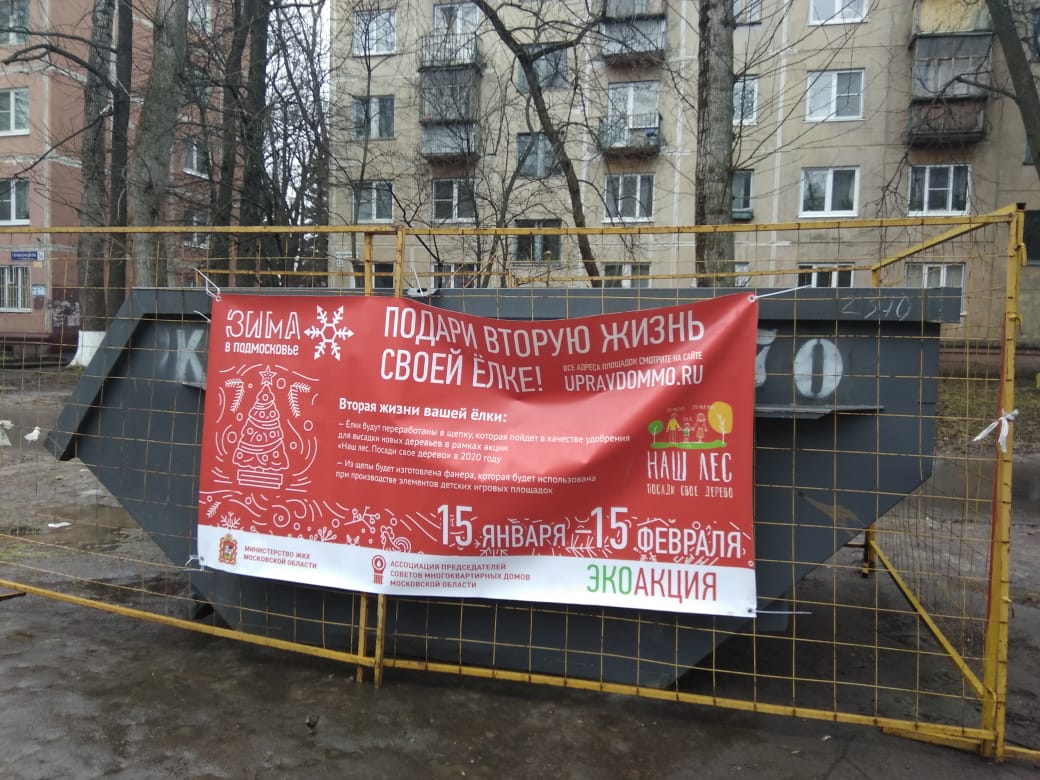 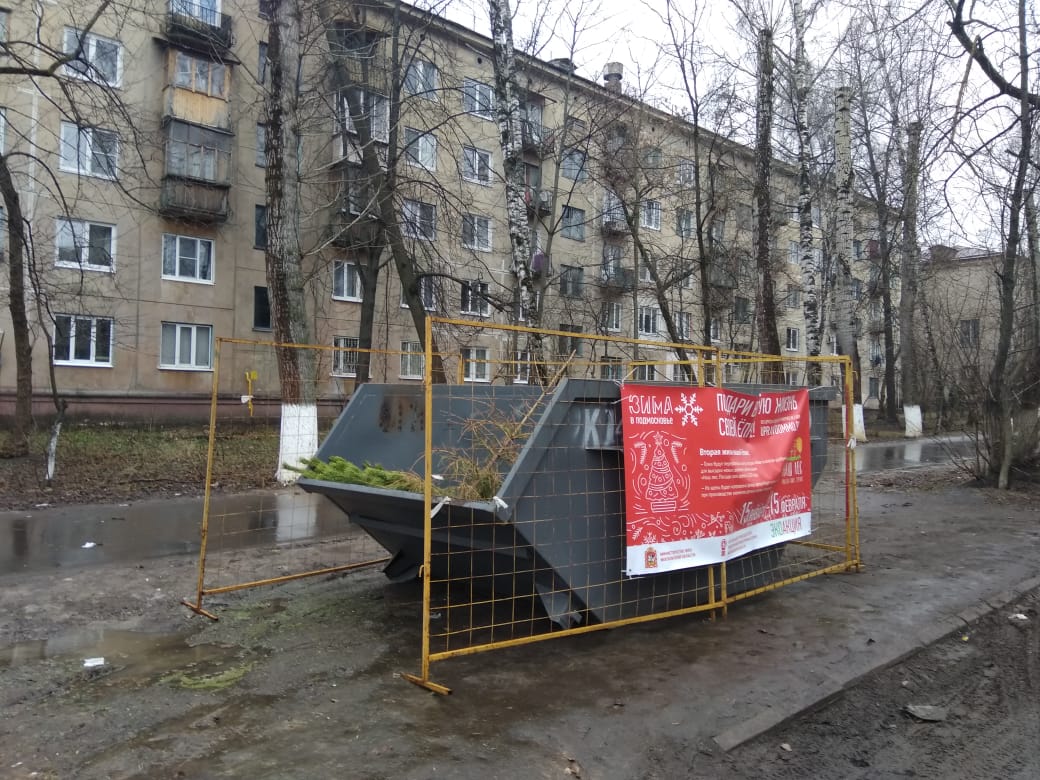 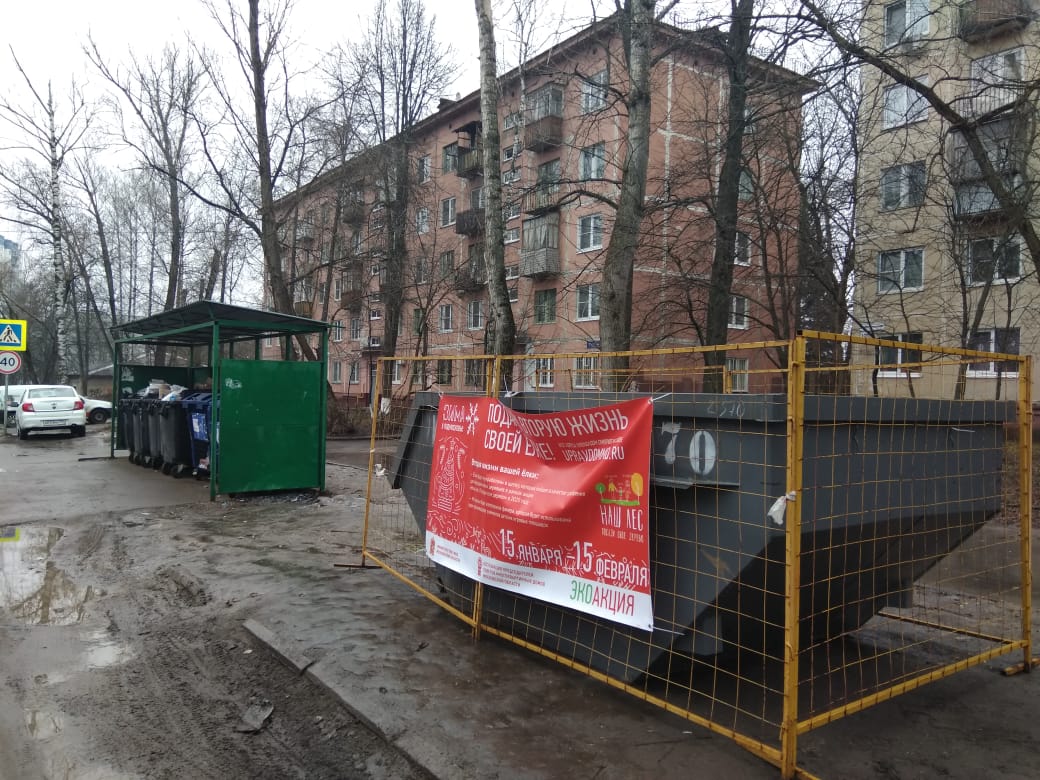 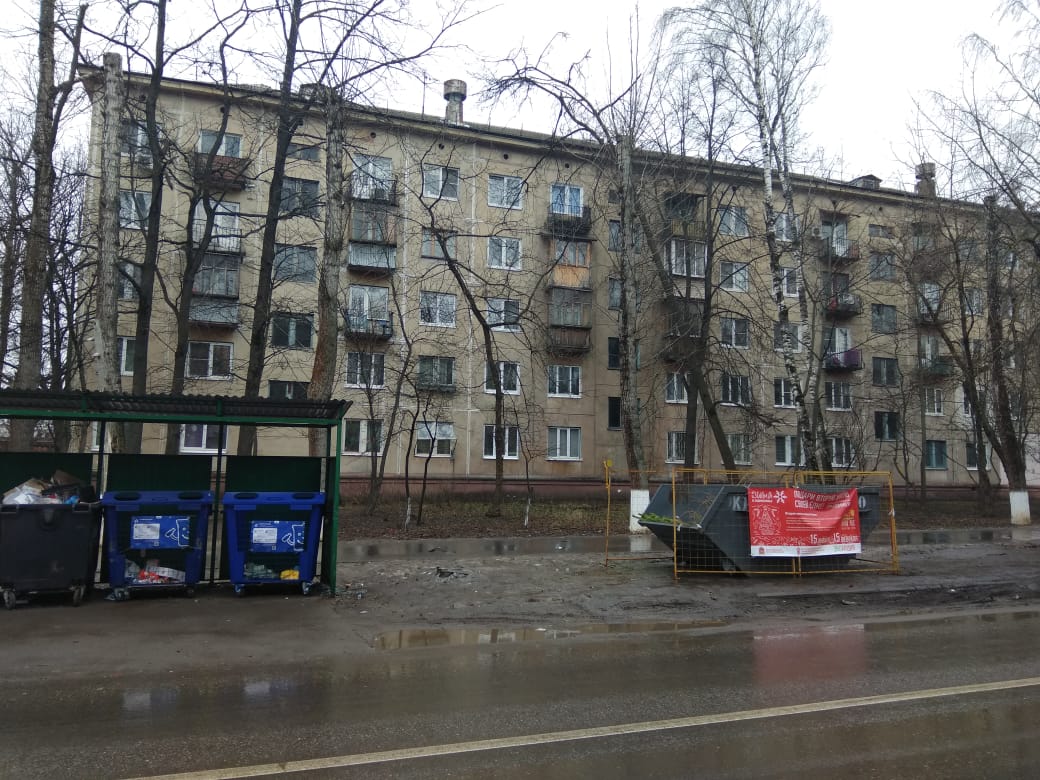 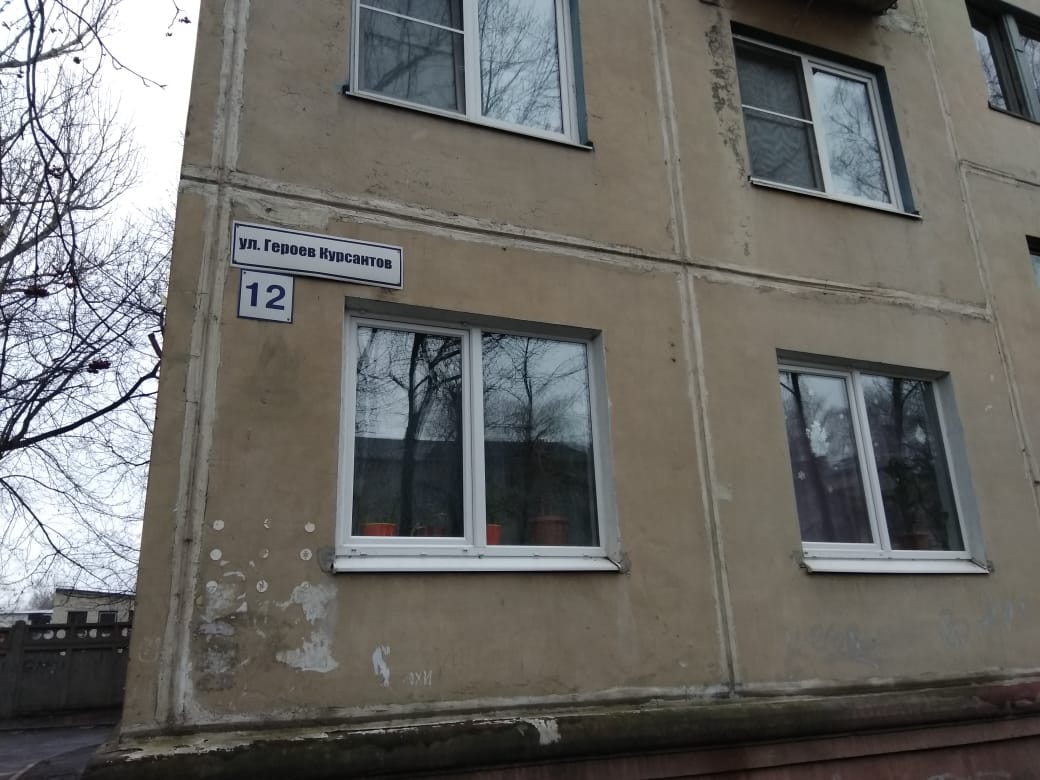 «УТВЕРЖДЕНО»Решением Совета Общественной палаты г.о. Королев Московской областиот 21.01.2020 протокол №01Председатель комиссии «по ЖКХ, капитальному ремонту, контролю за качеством работы управляющих компаний, архитектуре, архитектурному облику городов, благоустройству территорий, дорожному хозяйству и транспорту» Общественной палаты г.о.Королев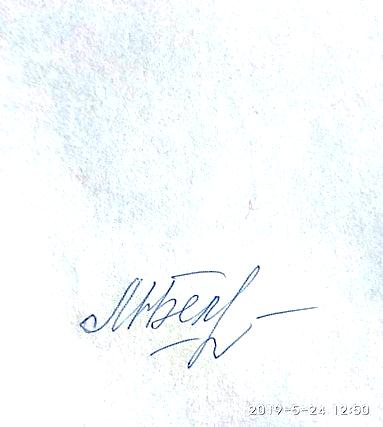 М.Н.Белозёрова